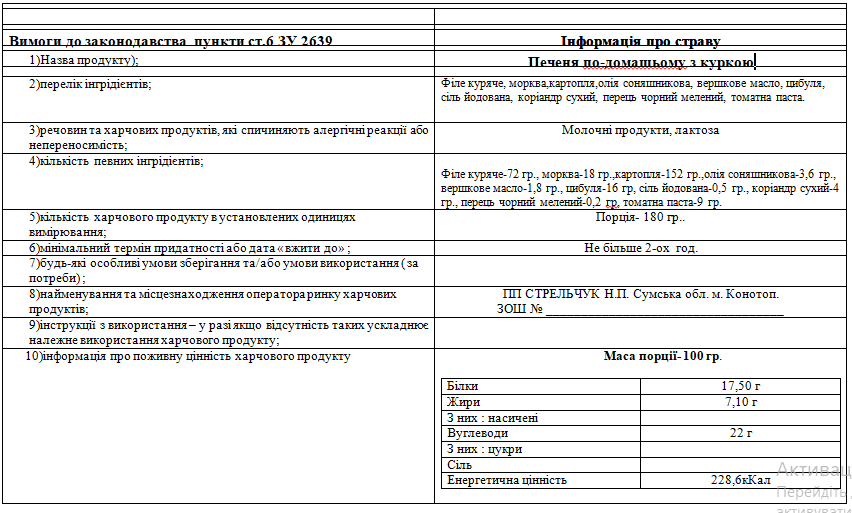 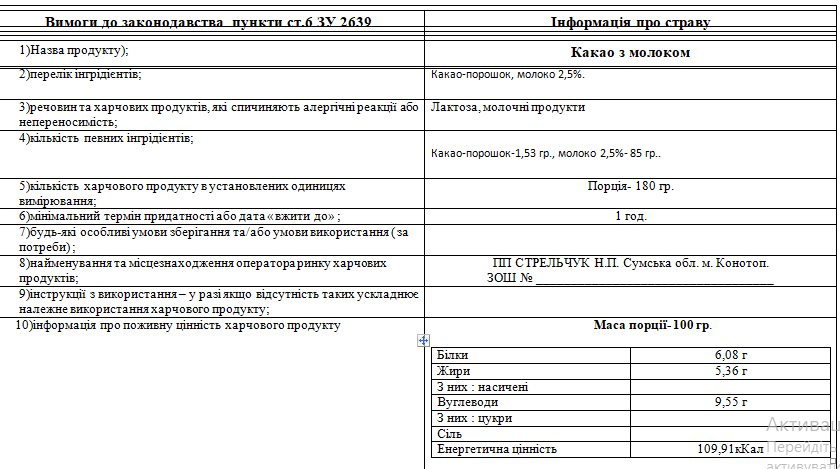 Вимога законодавства пункти ст 6. ЗУ 2639Інформація про страву.Назва харчового продукту; САЛАТ З МОРКВИ, КАРРІ ТА СОУСА « ВІНЕГРЕТ»перелік інгрідієнтів;Морква, каррі мелена. соус « Вінегрет»( оцет 9%, гірчиця харчова, олія соняшникова, сіль йодована,цукор)речовин та харчових продуктів, які спичиняють алергічні реакції або непереносимість;Гірчиця , лактозакількість певних інгрідієнтів;Морква -121 гр., Каррі   мелена- 0,5 гр., Сіль йодована-0,3 гр.Соус « Вінегрет» ( Оцет 9%-0,2 гр, гірчиця харчова-0,4 гр., олія соняшникова 3,0 гр., сіль йодована -0,1 гр., цукор- 0,2 гр.)кількість харчового продукту в установлених одиницях вимірювання;Порція- 100 гр.мінімальний термін придатності або дата « вжити до» ;1 годинабудь-які особливі умови зберігання та/або умови використання ( за потреби) ;найменування та місцезнаходження оператора ринку харчових продуктів;ПП СТРЕЛЬЧУК Н.П. Сумська обл. м. Конотоп.ЗОШ № 13__________________________________інструкції з використання – у разі якщо відсутність таких ускладнює належне використання харчового продукту;інформація про поживну цінність харчового продукту	Маса порції- 100 гр.Вимоги до законодавства  пункти ст.6 ЗУ 2639Інформація про страву      1)Назва продукту);Фрукти. Десертні страви2)перелік інгрідієнтів;Апельсин,Банан, Мандарин,Яблуко3)речовин та харчових продуктів, які спичиняють алергічні реакції або непереносимість;4)кількість певних інгрідієнтів;Апельсин-100 гр. банан-100гр., мандарин-100гр., яблуко-100 гр.5)кількість харчового продукту в установлених одиницях вимірювання;Порція- 100 гр.6)мінімальний термін придатності або дата « вжити до» ;Нарізані фрукти зберіганню не підлягають, після механічної кулінарної обробки відразу реалізовуються.7)будь-які особливі умови зберігання та/або умови використання ( за потреби) ;8)найменування та місцезнаходження оператора ринку харчових продуктів;ПП СТРЕЛЬЧУК Н.П. Сумська обл. м. Конотоп.ЗОШ № __________________________________9)інструкції з використання – у разі якщо відсутність таких ускладнює належне використання харчового продукту;     10)інформація про поживну цінність харчового продукту	Маса порції- 100 гр.